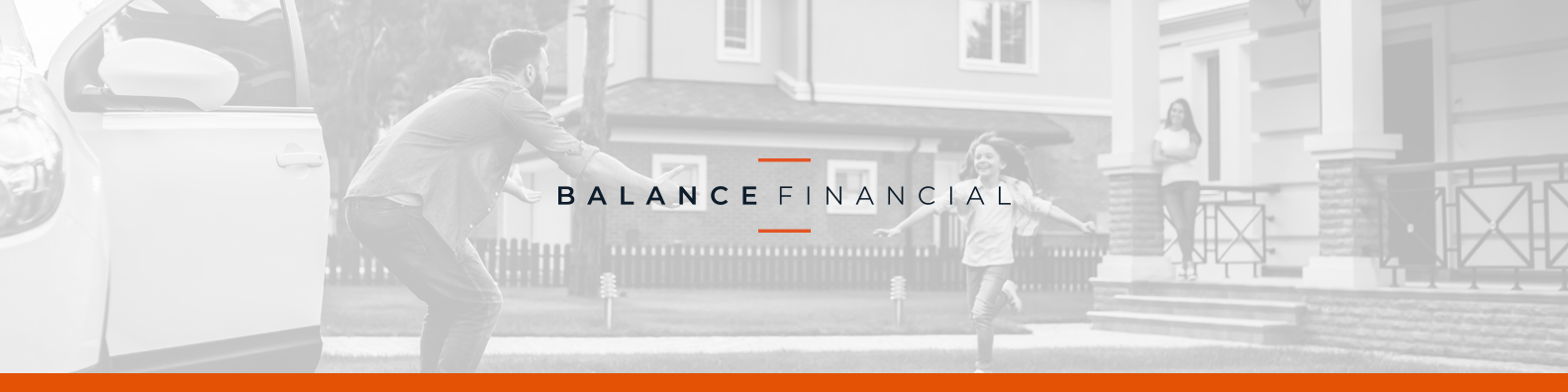 Three-Bucket InvestmentStrategyThe Three-Bucket Investment Strategy is a useful way for pre-retirees and retirees to structure     their retirement savings and income sources. This approach maximizes the long-term growth of the investor’s holdings, while offering income security in the event of a downturn in the markets. 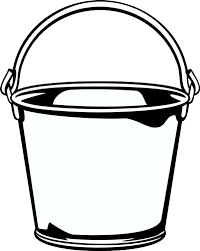 NOW		        	       SOON			      LATER     SHORT-TERM 	                  MEDIUM-TERM	                    LONG-TERM 	     INCOME AND		        SECURITY		        GROWTH     EMERGENCY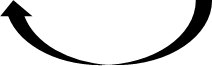 The long-term growth of the “Later” bucket is moved into the “Soon” bucket to consolidate the growth. When income or savings is needed, the “Soon” bucket funds the income needs of the “Now” bucket. In each bucket, the investor’s money is allocated in an appropriate mix of investments to meet a different objective. 